В соответствии с Гражданским кодексом Российской Федерации, Федеральным законом от 06.10.2003 N 131-ФЗ "Об общих принципах организации местного самоуправления в Российской Федерации", пунктом 14 Правил предоставления и распределения субсидий из федерального бюджета бюджетам субъектов Российской Федерации на поддержку государственных программ субъектов Российской Федерации и муниципальных программ формирования современной городской среды, утвержденных постановлением Правительства Российской Федерации от 10 февраля  2017 года № 169, Порядком  проведения инвентаризации дворовых территорий, общественных территорий, уровня благоустройства индивидуальных жилых домов и земельных участков, предоставленных для их размещения, утвержденного постановлением Кабинета Министров Чувашской Республики  от 11.08.2017 №313:	1.Утвердить прилагаемое Положение о комиссии по инвентаризации дворовых территорий, общественных территорий, уровня благоустройства индивидуальных жилых домов и земельных участков, предоставленных для их размещения на территории Яльчикского и Большеяльчикского  сельских поселений (приложение №1).	2.Утвердить прилагаемый состав комиссии по инвентаризации дворовых территорий, общественных территорий, уровня благоустройства индивидуальных жилых домов и земельных участков, предоставленных для их размещения на территории Яльчикского и Большеяльчикского  сельских поселений (приложение №2).          3.Утвердить график проведения инвентаризации ( приложение №3).          4. Провести комиссией работу по инвентаризации дворовых территорий, общественных территорий, уровня благоустройства индивидуальных жилых домов и земельных участков, предоставленных для их размещения на территории Яльчикского и Большеяльчикского  сельских поселений и предоставить результаты проделанной работы главе администрации Яльчикского района.	5. Опубликовать распоряжение в бюллетене  «Вестник Яльчикского района» и разместить на официальном сайте администрации Яльчикского района в информационно-телекоммуникационной сети «Интернет».                                                                    Приложение №1                                                                                                      Утвержденораспоряжением  администрации                                                                             Яльчикского района                                                                                         от «4» сентября 2017г.№ 127-р		муниципального района  Положениео комиссии по инвентаризации дворовых территорий  и общественных территорий, уровня благоустройства   индивидуальных жилых домов и земельных участков, предоставленных для их размещения на территории Яльчикского и Большеяльчикского  сельских поселений.1. Общие положения1. Комиссия по инвентаризации дворовых территорий, общественных территорий, уровня благоустройства индивидуальных жилых домов и земельных участков, предоставленных для их размещения на территории Яльчикского и Большеяльчикского  сельских поселений  (далее комиссия), создается в соответствии с Гражданским кодексом Российской Федерации, Федеральным законом от 06.10.2003 N 131-ФЗ "Об общих принципах организации местного самоуправления в Российской Федерации", пунктом 14 Правил предоставления и распределения субсидий из федерального бюджета бюджетам субъектов Российской Федерации на поддержку государственных программ субъектов Российской Федерации и муниципальных программ формирования современной городской среды, утвержденных постановлением Правительства Российской Федерации от 10 февраля  2017 года № 169, Порядком  проведения инвентаризации дворовых территорий, общественных территорий, уровня благоустройства индивидуальных жилых домов и земельных участков, предоставленных для их размещения, утвержденного постановлением Кабинета Министров Чувашской Республики  от 11.08.2017 №313.2. Комиссия в своей деятельности руководствуется законодательством Российской Федерации, Чувашской Республики, муниципальными правовыми актами и настоящим Положением.3. Основными целями комиссии является выявление фактического наличия объектов инвентаризации и уровня благоустройства муниципального образования.4. Объектами инвентаризации являются:- дворовые территории многоквартирных домов;- общественные территории;- индивидуальные жилые дома и земельные участки, предоставленные для их размещения.5. Основными задачами комиссии являются:-проведение визуального и функционального осмотра объектов инвентаризации;-определение уровня благоустройства объектов инвентаризации;-оформление результатов инвентаризации в установленной форме на бумажных носителях информации и в электронном виде;-подготовка предложений по проведению работ по благоустройству объектов инвентаризации;-формирование паспортов благоустройства дворовых  территорий, общественных  территорий не позднее сентября 2017 года, индивидуальных  жилых домов  и земельных участков, предоставленных  для их размещения, подлежащих благоустройству не позднее декабря 2018 года.6. Организация деятельности комиссии:6.1.Комиссию возглавляет председатель комиссии.6.2.Состав комиссии утверждается распоряжением администрации Яльчикского района.6.3.Председатель комиссии:- руководит деятельностью комиссии и несет ответственность за выполнение возложенных на нее задач;- организует работу комиссии;- дает поручения членам комиссии;- назначает время проведения рабочих встреч комиссии.6.4.Секретарь комиссии:- оформляет акты, решения и протоколы комиссии;- оповещает членов комиссии о созыве рабочей встречи;- подготавливает отчеты и другие материалы о деятельности комиссии.6.5. Комиссия при проведении инвентаризации объектов осуществляет следующие действия:6.5.1. Составляет перечень объектов инвентаризации;6.5.2. Представляет главе администрации Яльчикского района в течение 10 рабочих дней со дня окончания инвентаризации:-результаты проведения инвентаризации объектов; -предложения по проведению работ по благоустройству объектов инвентаризации;6.5.3. Осуществляет иные действия, связанные с проведением инвентаризации объектов, предусмотренные действующим законодательством Российской Федерации.6.6. Для участия в проведении инвентаризации объектов председатель инвентаризационной комиссии создает инвентаризационные группы из членов инвентаризационной комиссии с привлечением представителей организаций, осуществляющих деятельность в сфере жилищно-коммунальных и иных услуг, иных лиц (по согласованию).6.7. Каждая инвентаризационная группа обеспечивает и несет ответственность за полноту и точность фактических данных об объектах инвентаризации, правильность и своевременность оформления материалов инвентаризации.6.8. Каждая инвентаризационная группа при проведении инвентаризации объектов осуществляет следующие действия:6.8.1. Проведение визуального и функционального осмотра объектов инвентаризации;6.8.2. Определяет уровень благоустройства объектов инвентаризации;6.8.3. Оформляет результаты инвентаризации в установленной форме на бумажных носителях информации и в электронном виде в соответствии с инвентаризационными описями (приложение);Инвентаризационные описи подписывают все члены инвентаризационной группы.6.9. При выявлении фактов отсутствия учетных документов или несоответствия учетных данных фактическим, инвентаризационная группа должна включить в описи фактические показатели и отразить случаи несоответствия или отсутствия документов в описях.7.Рабочие встречи комиссии проводятся по мере необходимости.8. Все вопросы, не урегулированные настоящим Положением, регулируются действующим законодательством Российской Федерации.9.Порядок проведения инвентаризации.          9.1 Инвентаризация проводится в отношении дворовых территорий и общественных территорий,  в отношении уровня благоустройства индивидуальных жилых домов и земельных участков, предоставленных для их размещения, в соответствии с графиком проведения инвентаризации (далее – график).          9.2  График не позднее пяти рабочих дней со дня утверждения размещается на официальном сайте администрации муниципального образования в информационно-телекоммуникационной сети «Интернет».         9.3 Информация о датах проведения инвентаризации также  размещается  на информационных досках многоквартирных жилых домов, в местах общего пользования в районах индивидуального жилищного строительства не позднее чем за пять рабочих дней до начала инвентаризации.       9.4 Инвентаризация проводится путем фактического обследования территорий и расположенных на ней элементов.        9.5  По итогам проведения инвентаризации Комиссией в течение 15 рабочих дней утверждается паспорт благоустройства территории (далее – паспорт) по форме согласно приложению № 1 к настоящему Положению.        9.6  При формировании паспорта не допускаются дублирование территорий и установление границ территории, приводящею к образованию неучтенных территорий.       9.7 Паспорт не позднее пяти рабочих дней со дня его утверждения передается Комиссией в администрацию Яльчикского района.Копия паспорта выдается администрацией Яльчикского района  по письменному запросу заинтересованного лица в течение 10 рабочих дней со дня поступления запроса без взимания платы.      9.8 По итогам инвентаризации и в соответствии с паспортами администрацией  Яльчикского района  составляется паспорт благоустройства населенного пункта по форме согласно приложению № 2 к настоящему Положению.      9.9 Паспорт благоустройства населенного пункта подлежит обязательной ежегодной актуализации администрацией Яльчикского района  не позднее 1 февраля с учетом изменений благоустройства территорий, произошедших в предыдущем году, в соответствии с настоящим Положением.Приложение № 1к Положению проведения инвентаризации дворовых территорий, общественных территорий, уровня благоустройства индивидуальных жилых домов и земельных участков, предоставленных
                 для их размещенияП А С П О Р Т А благоустройства дворовых территорий, общественных территорий, индивидуальных жилых домов и земельных участков, предоставленных для их размещенияП А С П О Р Тблагоустройства дворовой территориипо состоянию на _____________________________                                     (дата проведения инвентаризации)1. Общие сведения о территории благоустройства________ *  При образовании дворовой территории земельными участками нескольких многоквартирных домов в пунктах 1.1 и 1.2  указываются данные для каждого многоквартирного дома.** Благоустроенной считается территория, обеспеченная твердым покрытием, позволяющим комфортное передвижение по основным пешеходным коммуникациям в любое время года и в любую погоду, освещением, игровым оборудованием для детей в возрасте до пяти лет, озеленением и оборудованная площадками для сбора отходов.2. Характеристика благоустройстваПриложение: схема дворовой территории с указанием ее размеров и границ, объектов благоустройства на _____ л.Дата проведения инвентаризации: ___  _____________ 20___г.Члены комиссии по проведению инвентаризации:____________________       ________________        /_________________/                (должность)                                    (подпись)                        (фамилия, имя, отчество                                                                                                                (последнее – при наличии)____________________       ________________        /_________________/                (должность)                                    (подпись)                        (фамилия, имя, отчество                                                                                                  (последнее – при наличии)____________________       ________________        /_________________/                (должность)                                    (подпись)                        (фамилия, имя, отчество                                                                                                  (последнее – при наличии)П А С П О Р Тблагоустройства общественной территориипо состоянию на ______________________________                                     (дата проведения инвентаризации)1. Общие сведения о территории благоустройства_______  *    Парк, сквер, центральная улица, площадь, набережная и т.д. **  Благоустроенной считается территория, обеспеченная твердым покрытием, позволяющим комфортное передвижение по основным пешеходным коммуникациям в любое время года и в любую погоду, освещением, игровым оборудованием для детей в возрасте до пяти лет, озеленением и оборудованная площадками для сбора отходов.*** Под удобным пешеходным доступом понимается возможность для пользователя общественной территории дойти до нее по оборудованному твердым покрытием и освещенному маршруту.2. Характеристика благоустройстваПриложение: схема общественной территории с указанием ее размеров и границ, объектов благоустройства на _____ л.Дата проведения инвентаризации: ___  _____________ 20___г.Члены комиссии по проведению инвентаризации:____________________       ________________        /_________________/                (должность)                                    (подпись)                        (фамилия, имя, отчество                                                                                                                (последнее – при наличии)____________________       ________________        /_________________/                (должность)                                    (подпись)                        (фамилия, имя, отчество                                                                                                  (последнее – при наличии)____________________       ________________        /_________________/                (должность)                                    (подпись)                        (фамилия, имя, отчество                                                                                                  (последнее – при наличии)П А С П О Р Тблагоустройства индивидуального жилого дома и земельногоучастка, предоставленного для его размещения,по состоянию на ___________________________                                     (дата проведения инвентаризации)1. Общие сведения о территории благоустройства_______* Благоустроенной считается территория, обеспеченная твердым покрытием, позволяющим комфортное передвижение по основным пешеходным коммуникациям в любое время года и в любую погоду, освещением, игровым оборудованием для детей в возрасте до пяти лет, озеленением и оборудованная площадками для сбора отходов.2. Характеристика благоустройстваПриложение: схема благоустройства индивидуального жилого дома и земельного участка, предоставленного для его размещения, с указанием границ такого земельного участка, объектов благоустройства на _____ л.Дата проведения инвентаризации: ___  ____________ 20___г.Члены комиссии по проведению инвентаризации:____________________       ________________        /_________________/                (должность)                                    (подпись)                        (фамилия, имя, отчество                                                                                                                (последнее – при наличии)____________________       ________________        /_________________/                (должность)                                    (подпись)                        (фамилия, имя, отчество                                                                                                  (последнее – при наличии)____________________       ________________        /_________________/                (должность)                                    (подпись)                        (фамилия, имя, отчество                                                                                                  (последнее – при наличии)_____________Приложение № 2к Положению проведения инвентаризациидворовых территорий, общественных территорий, уровня благоустройства индивидуальных жилых домов и земельных участков, предоставленных
                  для их размещенияПаспорт благоустройства ___________________________________________(наименование населенного пункта)по состоянию на _________________1. Дворовые территории2. Общественные территории3. Благоустройство индивидуальных жилых домов и земельныхучастков, предоставленных для их размещения________ *  Благоустроенной считается территория, обеспеченная твердым покрытием, позволяющим комфортное передвижение по основным пешеходным коммуникациям в любое время года и в любую погоду, освещением, игровым оборудованием для детей в возрасте до пяти лет, озеленением и оборудованная площадками для сбора отходов.** Под удобным пешеходным доступом понимается возможность для пользователя площадки дойти до нее по оборудованному твердым покрытием и освещенному маршруту.                                                                                                                Приложение №2                                                                                                                Утвержден                                                                                                 распоряжением администрации                                                                                Яльчикского  района                                                                                                  от «4»сентября 2017   №127-рСостав комиссии по инвентаризации дворовых территорий, общественных территорий,  уровня благоустройства   индивидуальных жилых домов и земельных участков, предоставленных для их размещения на территории Яльчикского и Большеяльчикского сельских поселений. Приложение № 3УТВЕРЖДЕНпостановлением администрации  Яльчикского районаот «4» сентября 2017 года №  127-р .ГРАФИК проведения инвентаризации дворовых территорий, общественных территорий, уровня благоустройства индивидуальных жилых домов и земельных участков, предоставленных для их размещения  Яльчикского и Большеяльчикского сельских поселенийЧǎваш РеспубликиЕлчӗк районӗЕлчӗк районадминистрацийӗХУШУ 2017ҫ. сентябр.н 04-мӗшӗ № 127-рЕлчӗк ялӗЧǎваш РеспубликиЕлчӗк районӗЕлчӗк районадминистрацийӗХУШУ 2017ҫ. сентябр.н 04-мӗшӗ № 127-рЕлчӗк ялӗ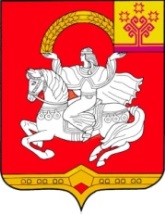 Чувашская  РеспубликаЯльчикский районАдминистрация Яльчикского районаРАСПОРЯЖЕНИЕ      «4» сентября 2017г. №127-рсело ЯльчикиГлава администрацииЯльчикского района                                                                              Н.П.Миллин№ ппНаименование показателяЗначение показателя1.1.Адрес многоквартирного жилого дома* 1.2.Кадастровый номер земельного участка*1.3.Численность населения, проживающего в пределах территории благоустройства, чел.1.4.Общая площадь территории, кв. м1.5.Благоустроенность дворовой территории (благоустроенная/ неблагоустроенная)**№ ппНаименование показателяЕдиница  измеренияЗначение показателяПримечание123452.1.Требует ремонта дорожное покрытиеда/нет2.2.Наличие парковочных местда/нет2.3.Наличие достаточного освещения территориида/нет2.4.Наличие площадок (детских, спортивных, для отдыха и т.д.):2.4.количествоед.2.4.площадькв. м2.5.Наличие оборудованной контейнерной площадки ед.2.6.Достаточность озеленения (газонов, кустарников, деревьев, цветочного оформления)да/нет2.7.Характеристика освещения:2.7.количествоед.2.7.достаточностьда/нет2.8.Наличие приспособлений для маломобильных групп населения (опорных поручней, специального оборудования на детских и спортивных площадках, спусков, пандусов для обеспечения беспрепятственного перемещения)да/нет№ ппНаименование показателяЗначение показателя1.1.Вид общественной территории*1.2.Адрес местонахождения общественной территории1.3.Кадастровый номер земельного участка, на котором расположена общественная территория  1.4.Здания, строения, сооружения, объекты жилищного фонда, расположенные в пределах общественной территории1.5.Общая площадь общественной территории, кв. м1.6.Благоустроенность общественной территории (благоустроенная/ неблагоустроенная)**1.7.Численность населения, имеющего удобный пешеходный доступ к основным площадкам общественной территории, чел.***№ ппНаименование показателяЕдиница измеренияЗначение показателяПримечание123452.1.Требует ремонта дорожное покрытие проезжей частида/нет2.2.Требует ремонта дорожное покрытие пешеходных дорожек, тротуаровда/нет2.3.Наличие достаточного освещения территорийда/нет2.4.Наличие площадок (детских, спортивных, для отдыха и т.д.):2.4.количествоед.2.4.площадькв. м2.5.Наличие оборудованной  контейнерной площадки ед.2.6.Достаточность озеленения (газонов, кустарников, деревьев, цветочного оформления)да/нет2.7.Наличие достаточного количества малых архитектурных формда/нет2.8.Наличие:2.8.игрового оборудованияед.2.8.спортивного оборудованияед.2.8.светильниковед.2.8.скамейед.2.8.урныед.2.9.Характеристика освещения:2.9.количествоед.2.9.достаточностьда/нет2.10.Наличие приспособлений для маломобильных групп населения (опорных поручней, специального оборудования на детских и спортивных площадках, спусков, пандусов для обеспечения беспрепятственного перемещения)да/нет№ ппНаименование показателяЗначение показателя 1.1 .Наименование (вид) территории1.2.Адрес местонахождения индивидуального жилого дома1.3.Кадастровый номер земельного участка 1.4.Численность населения, проживающего в индивидуальном жилом доме, чел.1.5.Общая площадь территории, кв. м1.6.Оценка уровня благоустроенности территории (благоустроенная/ неблагоустроенная)*1.7.Соответствие внешнего вида индивидуального жилого дома правилам благоустройства территории муниципального образования№ ппНаименование показателяЕдиница измеренияЗначение показателяПримечание123452.1.Требует ремонта дорожное покрытие проезжей частида/нет2.2.Требует ремонта дорожное покрытие пешеходных дорожек, тротуаровда/нет2.3.Наличие достаточного освещения территорийда/нет2.4.Наличие площадок (детских, спортивных, для отдыха и т.д.):2.4.количествоед.2.4.площадькв. м2.5.Наличие оборудованной  контейнерной площадки ед.2.6.Достаточность озеленения (газонов, кустарников, деревьев, цветочного оформления)да/нет2.7.Наличие достаточного количества малых архитектурных формда/нет2.8.Наличие:2.8.игрового оборудованияед.2.8.спортивного оборудованияед.2.8.светильниковед.2.8.скамейед.2.8.урныед.2.9.Характеристика освещения:2.9.количествоед.2.9.достаточностьда/нет2.10.Наличие приспособлений для маломобильных групп населения (опорных поручней, специального оборудования на детских и спортивных площадках, спусков, пандусов для обеспечения беспрепятственного перемещения)да/нетУТВЕРЖДАЮГлава администрации______________________________ (наименование _____________________________муниципального образования)____ ______________ 20___г.№ ппНаименование показателяЕдиница измеренияКоличество12341.1.Количество дворовых территорий:1.1.всегоед.1.1.благоустроенных*ед.1.2.Доля благоустроенных дворовых территорий в общем количестве дворовых территорий%1.3.Количество многоквартирных домов на территориях:1.3.всегоед.1.3.на благоустроенных территорияхед.1.4.Общая численность населения, проживающего в населенном пунктетыс. чел.1.5.Численность населения, проживающего в жилищном фонде с благоустроенными дворовыми территориямитыс. чел.1.6.Доля населения, проживающего в жилищном фонде с благоустроенными дворовыми территориями, в общей численности населения, проживающего в населенном пункте %1.7.Площадь дворовых территорий:1.7.общая площадькв. м1.7.площадь благоустроенных территорийкв. м1.8.Количество и площадь площадок на дворовых территориях:1.8.детская площадкаед./кв. м1.8.спортивная площадкаед./кв. м1.8.контейнерная площадка (выделенная)ед./кв. м№ ппНаименование показателяЕдиница измеренияКоличество12342.1.Количество общественных территорий – всего ед.2.1.из них:территории массового отдыха населения (парки, скверы и т.п.)2.1.из них:территории массового отдыха населения (парки, скверы и т.п.)ед.2.1.наиболее посещаемые общественные территории (центральные улицы, аллеи, площади и др.)ед.2.2.Количество благоустроенных общественных территорий – всего ед.2.2.из них:территории массового отдыха населения (парки, скверы и т.п.)2.2.из них:территории массового отдыха населения (парки, скверы и т.п.)2.2.наиболее посещаемые общественные территории (центральные улицы, аллеи, площади и др.)2.3.Доля благоустроенных общественных территорий в общем количестве общественных территорий%2.4.Общая численность населения, проживающего в населенном пунктетыс. чел.2.5.Численность населения, проживающего в населенном пункте, имеющего удобный пешеходный доступ к основным площадкам общественных территорийтыс. чел.2.6.Доля населения, проживающего в населенном пункте, имеющего удобный пешеходный доступ к основным площадкам общественных территорий, в общей численности населения, проживающего в населенном пункте**%2.7.Площадь общественных территорий – всего кв. м2.7.из них:территории массового отдыха населения (парки, скверы и т.п.)2.7.из них:территории массового отдыха населения (парки, скверы и т.п.)кв. м2.7.наиболее посещаемые общественные территории (центральные улицы, аллеи, площади и др.)кв. м2.8.Площадь благоустроенных общественных территорий – всего кв. м2.8.из них:территории массового отдыха населения (парки, скверы и т.п.)2.8.из них:территории массового отдыха населения (парки, скверы и т.п.)кв. м2.8.наиболее посещаемые общественные территории (центральные улицы, аллеи, площади и др.)кв. м2.9.Количество площадок, специально оборудованных для отдыха, общения и проведения досуга разными группами населения (спортивные площадки, детские площадки, площадки для выгула собак и др.)ед.2.10.Площадь площадок, специально оборудованных для отдыха, общения и проведения досуга разными группами населения (спортивные площадки, детские площадки, площадки для выгула собак и др.)кв. м2.11.Площадь благоустроенных общественных территорий, приходящаяся на 1 жителякв. м на
 1 жителя№ ппНаименование показателяЕдиница измеренияКоличество3.1.Площадь индивидуальных жилых домов и земельных участков, предоставленных для их размещения:3.1.общая кв. м3.1.благоустроеннаякв. м3.2.Общее количество индивидуальных жилых домов и земельных участков, предоставленных для их размещения, расположенных на территории населенного пунктаед.3.3.Количество благоустроенных индивидуальных жилых домов и земельных участков, предоставленных для их размещения, расположенных на территории населенного пунктаед.3.4.Доля благоустроенных индивидуальных жилых домов и земельных участков, предоставленных для их размещения, в общем количестве индивидуальных жилых домов и земельных участков, предоставленных для их размещения, расположенных на территории населенного пункта%Председатель:Левый Леонард Васильевичпервый заместитель главы администрации -начальник отдела образования и молодежной политики  администрации Яльчикского  районаЧлены комиссии:Петров Николай Петровичначальник отдела капитального  строительства и жилищно-коммунального хозяйства  администрации Яльчикского района, заместитель председателя комиссииПетров Владимир Николаевичведущий специалист-эксперт отдела капитального  строительства и жилищно-коммунального хозяйства администрации Яльчикского  района, секретарь комиссииПавлова Марина Николаевнаначальник отдела экономики, имущественных и земельных отношений  администрации Яльчикского районаБлинов Юрий Михайловичглава Яльчикского сельского поселения                             ( по согласованию)Афанасьев Валерий Зиноновичглава Большеяльчикского сельского поселения                     (по согласованию)Представитель собственника МКД или собственника земельного участка общественной территории (по согласованию)№ п/пАдрес МКД , общественной территорииДата, время проведения инвентаризации№ п/пУлица№ домаДата, время проведения инвентаризации1237с.Яльчики1Октябрьская904.09.2017 14:30 – 16:302Октябрьская1804.09.2017 14:30 – 16:303Октябрьская2004.09.2017 14:30 – 16:304Октябрьская2204.09.2017 14:30 – 16:305Октябрьская2404.09.2017 14:30 – 16:306Октябрьская2604.09.2017 14:30 – 16:307Комсомольская304.09.2017 14:30 – 16:308Комсомольская404.09.2017 14:30 – 16:309Комсомольская604.09.2017 14:30 – 16:3010Комсомольская804.09.2017 14:30 – 16:3011Комсомольская1004.09.2017 14:30 – 16:3012Комсомольская1204.09.2017 14:30 – 16:3013Андреева105.09.2017 14:30 – 16:3014Андреева205.09.2017 14:30 – 16:3015Андреева305.09.2017 14:30 – 16:3016Андреева405.09.2017 14:30 – 16:3017Андреева505.09.2017 14:30 – 16:3018Андреева605.09.2017 14:30 – 16:3019Андреева705.09.2017 14:30 – 16:3020Советская1705.09.2017 14:30 – 16:3021Кооперативная7705.09.2017 14:30 – 16:3022Юбилейная406.09.2017 14:30 – 16:3023Юбилейная506.09.2017 14:30 – 16:3024Юбилейная906.09.2017 14:30 – 16:3025Юбилейная1106.09.2017 14:30 – 16:3026Юбилейная1206.09.2017 14:30 – 16:3027Юбилейная1406.09.2017 14:30 – 16:3028Юбилейная1506.09.2017 14:30 – 16:3029Северная106.09.2017 14:30 – 16:3030Северная206.09.2017 14:30 – 16:3031Канашское шоссе206.09.2017 14:30 – 16:3032Мира1707.09.2017 14:30 – 16:3033Мира1807.09.2017 14:30 – 16:3034Мира18а07.09.2017 14:30 – 16:3035Мира1907.09.2017 14:30 – 16:3036Мира2107.09.2017 14:30 – 16:3037Мира2307.09.2017 14:30 – 16:3038Мира2207.09.2017 14:30 – 16:3039Мира2407.09.2017 14:30 – 16:3040Новая2107.09.2017 14:30 – 16:3041Беляева707.09.2017 14:30 – 16:3042Парк культуры и отдыха  «Ырзамай»08.09.2017 14:30 – 16:30с.Большие Яльчики1.Центральная площадь с.Большие Яльчики имении Горшкова В.А.08.09.2017 14:30 – 16:30